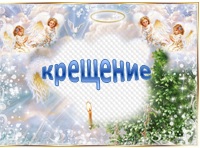 В день Господнего Крещенья,
Отступает прочь беда,
Открывает тайн значенье
Нам священная вода.           Праздником Крещения заканчиваются Рождественские колядки, продолжающиеся с 7 по 19 января. Праздник Крещение начинается вечером 18 января, когда все православные христиане отмечают Крещенский Сочельник и длится он три дня.        Знакомство детей с народными традициями и обычаями русского народа - это духовно-нравственное наследие подрастающего поколения. В нашем  детском саду прошло мероприятие, посвящённое празднику «Крещение Господне», подготовленное музыкальным руководителем и воспитателями подготовительных групп.        В доступной форме дети узнали о его возникновении, об обычаях и традициях, с ним связанных. В ходе мероприятия дети играли в русские народные игры «Ледяные ворота», « Елочки-пенечки» пели песни о зиме, танцевали индивидуальные танцы «Ёлочки» и « Снеговички». В гости к детям приходили сказочные персонажи: Снеговик, Снегурочка и баба Яга. По традиции были проведены  гадания,  где дети из волшебного мешочка по очереди доставали  предметы и узнавали  род своей будущей профессии.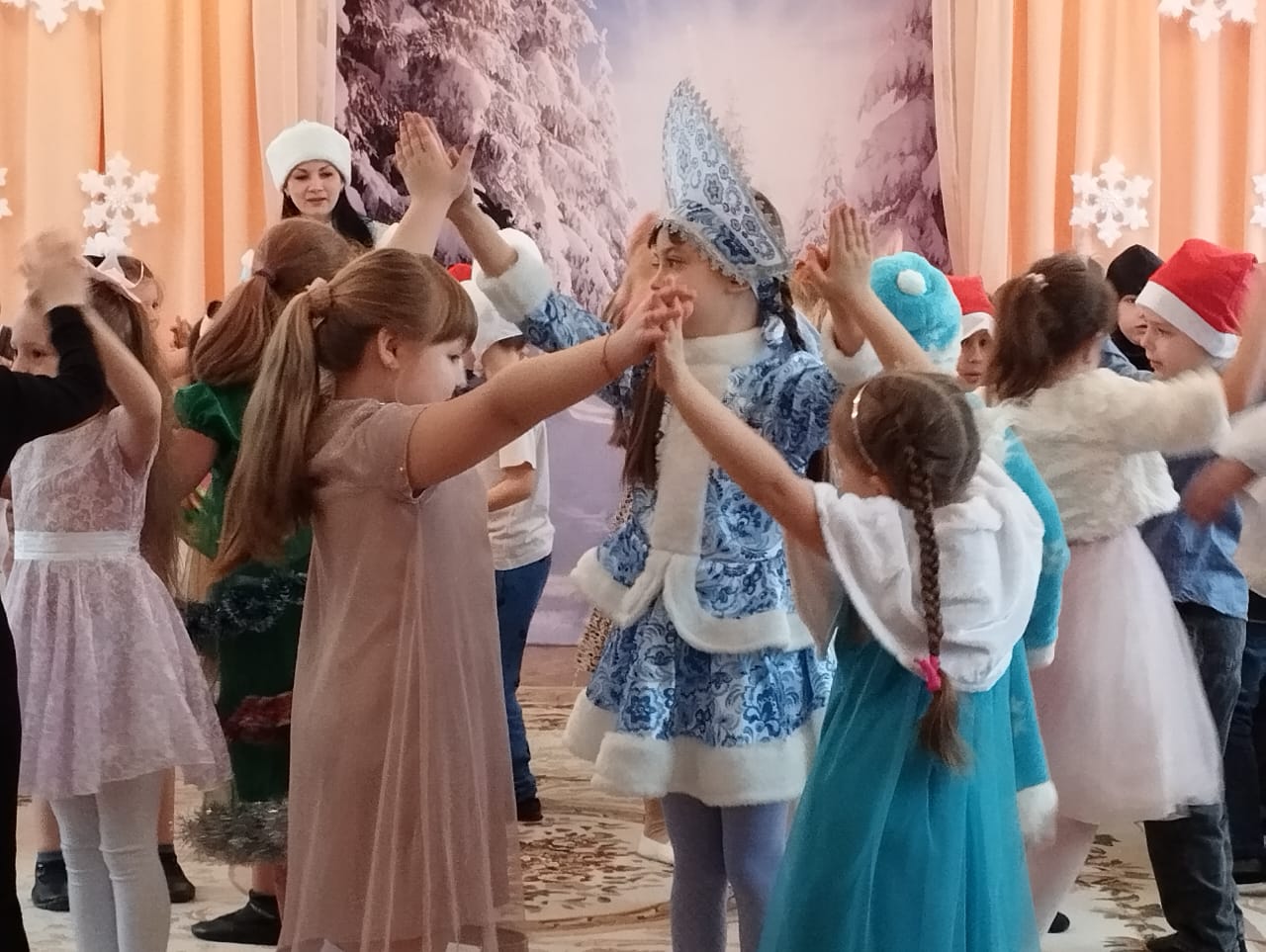 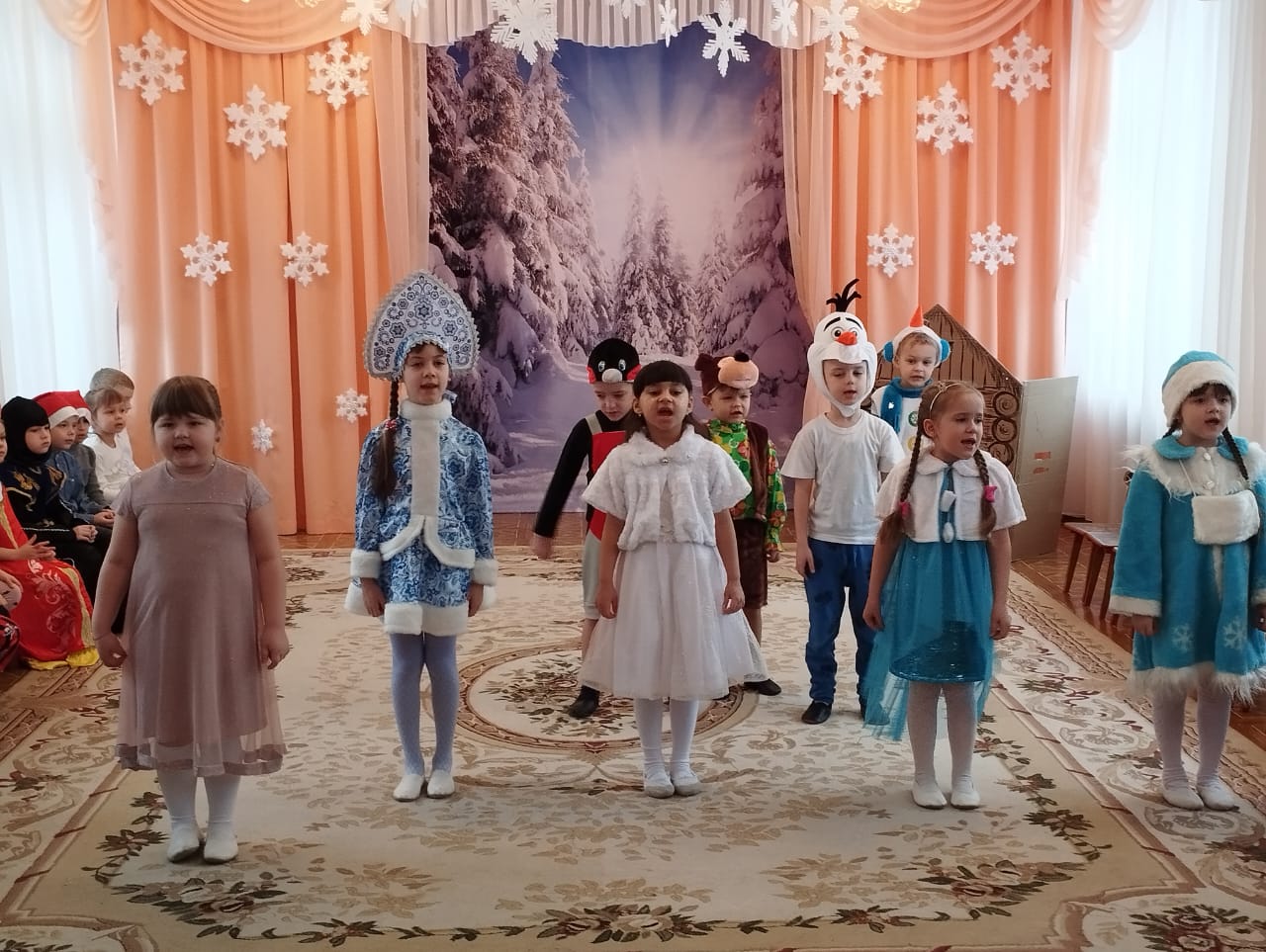 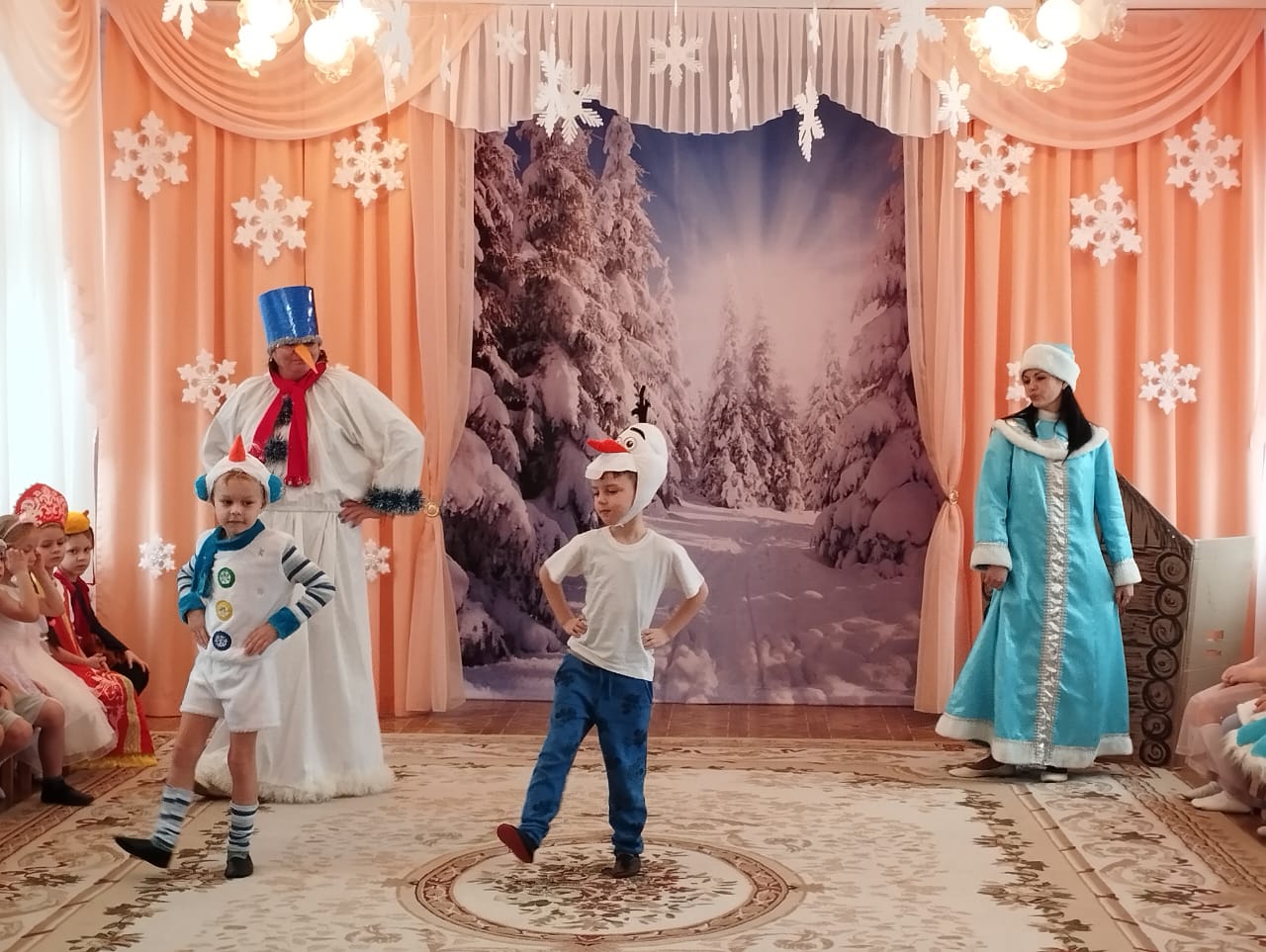 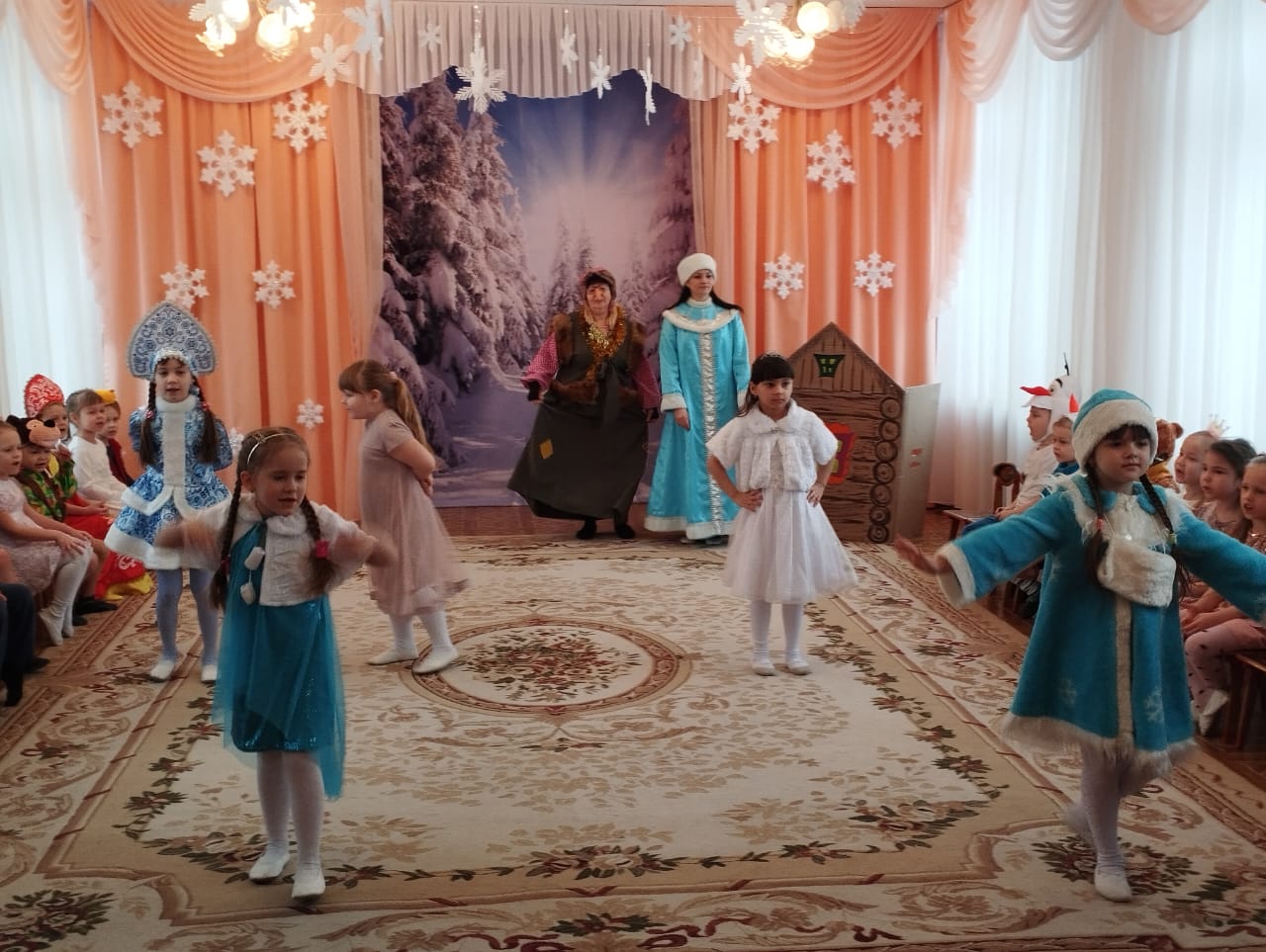 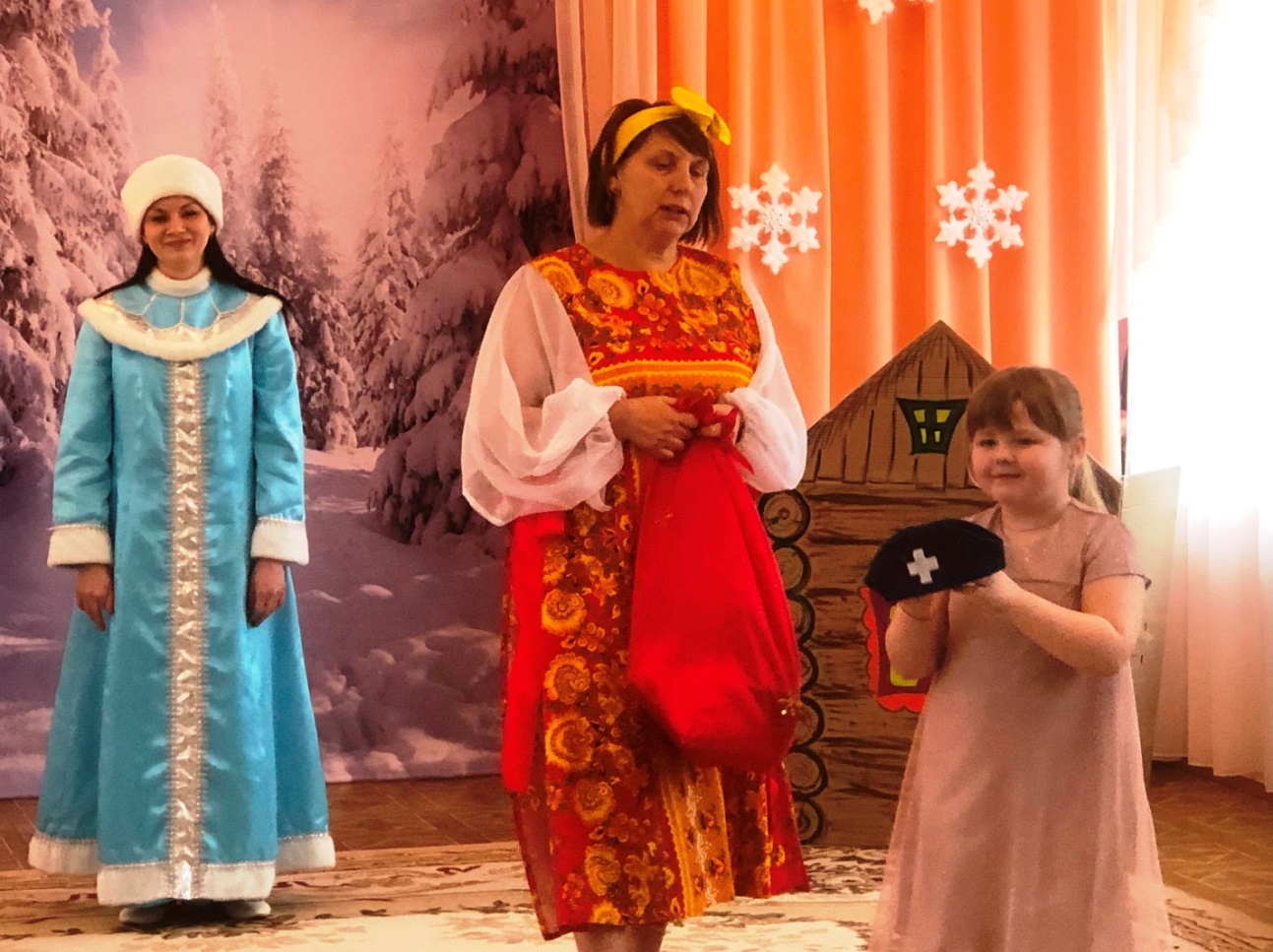 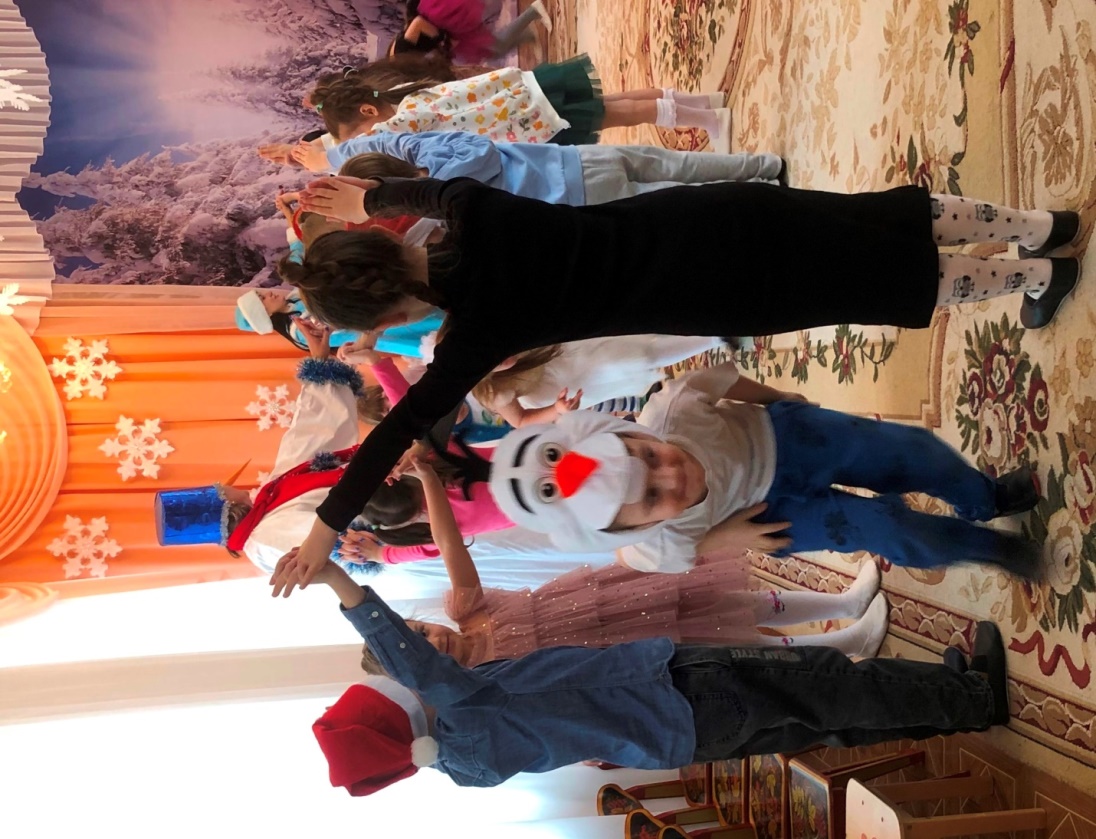 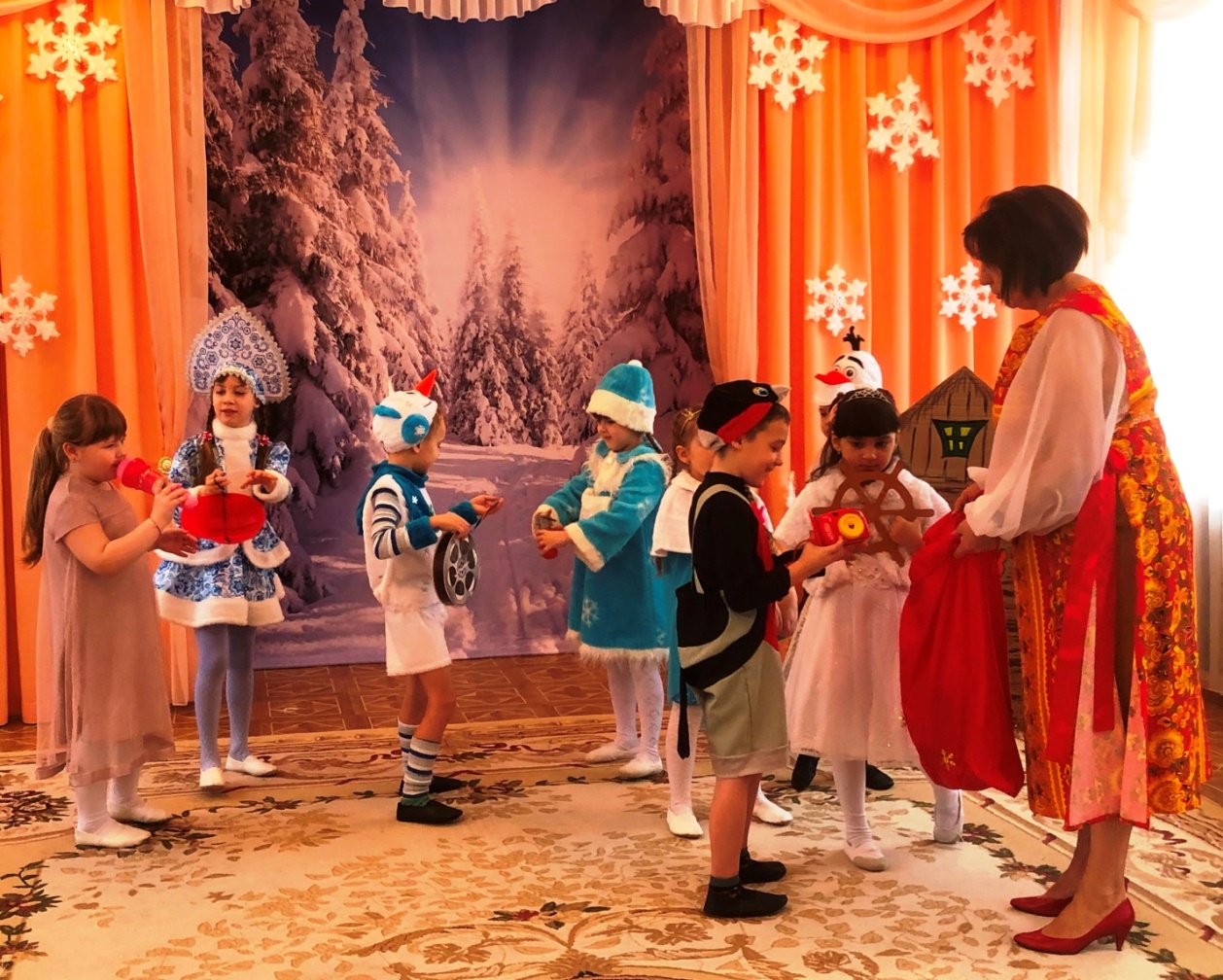 Пусть крещенские морозы
Унесут беду и слезы
И добавят в жизнь веселья,
Счастья, радости, везенья!